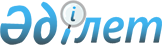 О внесении изменений в решение Железинского районного маслихата от 30 июня 2016 года № 22/6 "Об утверждении Правил оказания социальной помощи, установления размеров и определения перечня отдельных категорий нуждающихся граждан Железинского района"
					
			Утративший силу
			
			
		
					Решение маслихата Железинского района Павлодарской области от 5 сентября 2018 года № 258/6. Зарегистрировано Департаментом юстиции Павлодарской области 5 октября 2018 года № 6074. Утратило силу решением Железинского районного маслихата Павлодарской области от 30 сентября 2020 года № 486/6 (вводится в действие по истечении десяти календарных дней после дня его первого официального опубликования)
      Сноска. Утратило силу решением Железинского районного маслихата Павлодарской области от 30.09.2020 № 486/6 (вводится в действие по истечении десяти календарных дней после дня его первого официального опубликования).
      В соответствии с пунктом 2-3 статьи 6 Закона Республики Казахстан от 23 января 2001 года "О местном государственном управлении и самоуправлении в Республике Казахстан", Постановлением Правительства Республики Казахстан от 21 мая 2013 года № 504 "Об утверждении Типовых правил оказания социальной помощи, установления размеров и определения перечня отдельных категорий нуждающихся граждан", в целях оказания социальной помощи отдельным категориям нуждающихся граждан, Железинский районный маслихат РЕШИЛ:
      1. Внести в решение Железинского районного маслихата от 30 июня 2016 года № 22/6 "Об утверждении Правил оказания социальной помощи, установления размеров и определения перечня отдельных категорий нуждающихся граждан Железинского района" (зарегистрированное в Реестре государственной регистрации нормативных правовых актов за № 5176, опубликовано 29 июля 2016 года в информационно-правовой системе "Әділет") следующие изменения:
      в Правилах оказания социальной помощи, установления размеров и определения перечня отдельных категорий нуждающихся граждан в Железинском районе, утвержденных указанным решением:
      подпункт 8) пункта 2 изложить в следующей редакции:
      "8) уполномоченная организация – отдел Железинского района по социальному обеспечению филиала некоммерческого акционерного общества "Государственная корпорация "Правительство для граждан" по Павлодарской области;";
      в пункте 10:
      в абзаце втором подпункта 2) цифру "5" заменить цифрой "10";
      абзац третий подпункта 4) изложить в новой редакции "для категории, указанной в подпункте 11-2) пункта 9 настоящих Правил на питание и проезд в период прохождения амбулаторного лечения в размере 7 месячных расчетных показателей на основании списка, предоставляемого фтизиатрическим кабинетом Коммунального государственного предприятия на праве хозяйственного ведения "Железинская центральная больница;".
      2. Контроль за исполнением данного решения возложить на постоянную комиссию по вопросам социально-экономического развития и бюджета районного маслихата.
      3. Настоящее решение вводится в действие по истечении десяти календарных дней после дня его первого официального опубликования.
					© 2012. РГП на ПХВ «Институт законодательства и правовой информации Республики Казахстан» Министерства юстиции Республики Казахстан
				
      Председатель сессии

      районного маслихата

В. Неупокоев

      Секретарь районного маслихата

П. Лампартер
